Конспект занятия по образовательной области «Художественно-эстетическое развитие» для детей старшей группы (5- 6лет)на тему: «Основные цвета. Получение новых цветов»Цель: закрепление знаний детей об основных цветах и способах получения составных цветов.Задачи:Обучающие:- продолжать знакомить детей с основными цветами и составными цветами.- формировать у детей знания о способах получения составных цветов из основных цветов через практическую деятельность (смешивание, экспериментирование, рисование).Развивающие:- продолжать развивать у детей умение обобщать, делать выводы, выдвигать предположения.- развивать у детей образное мышление через использование  пуговиц  основных цветов  из набора головоломок.Воспитательные:- воспитывать у детей способности внимательно слушать сверстников, педагога.- воспитывать у детей желание помогать другим, оказывать посильную помощь.- воспитывать у детей желание работать в коллективе.Наглядный материал: посылка с письмом, три шкатулки с цветными пуговицами из набора головоломок, карточки-шифры,  презентация «Сад страны Волшебных Красок », проектор; шаблоны овощей (морковка, свёкла, огурец), раскраски.Материал для практической деятельности: пуговицы из набора головоломок основных цветов (красного, синего, желтого), изображение сада на ватмане,  стаканчики с водой, палитры с красками, кисточки, подставки под кисти, салфетки.Методы: Словесный.Наглядный.Практический.Ход НОД:Введение в игровую ситуацию:Педагог сообщает детям, что сегодня в детский сад пришла посылка, адресованная старшей группе, посылка  из страны Волшебных Красок от её жителей.Педагог  читает на посылке, что она пришла  от жителей маленькой  страны Волшебных Красок. Открывает ее и видит, что там есть письмо.Чтение письма:  Привет, мальчики и девочки старшей группы детского сада г. Губкинского. Мы знаем, что вы очень добрые, отзывчивые, умные дети. Поэтому мы обращаемся к вам с большой просьбой. Раньше наша страна была яркая, красивая, разноцветная. Но случилась неприятность, в нашей стране живет непоседа  - волшебник Резинка, он случайно заколдовал  краски в нашей стране. Мы смогли спасти только синюю, красную и жёлтую краски. Но мы не знаем, как расколдовать остальные краски. Вместо них  у нас теперь только шкатулки. Внутри них то,  что поможет расколдовать краски. Нам не удалось  их открыть.  А вы, ребята, сможете нам помочь, потому что умеете разгадывать головоломки с пуговицами. Ребята, помогите нам  сделать нашу страну  яркой, разноцветной, красивой, как прежде!Жители города Волшебных Красок.Педагог достает из посылки шкатулки с пуговицами, карточки-шифры.Педагог:- Ребята, от кого пришла посылка с письмом? (Ответы детей).-Что случилось в этом городе? (Ответы детей).-Вы хотите помочь жителям этого города? (Ответы детей).-Как мы можем помочь жителям этого города? (Ответы детей).-Но в городе остались только три цвета краски. Как же сделать его разноцветным? (Ответы, предположения детей).Я тоже думаю, что помочь расколдовать остальные краски нам помогут эти шкатулки с пуговицами.Ну что, отправляемся в путешествие? Вперед, ребята! Поспешим на помощь жителям города Волшебных Красок.Физкультминутка-Ветер дует нам в лицо (обмахиваем лицо руками),Закачалось деревцо (покачивание туловищем влево-вправо, руки вверх).Ветер тише-тише-тише (приседаем),Деревцо все выше-выше (встаём на носочки, тянемся вверх). (Педагог и дети смотрят на экран)Педагог: Вот мы и попали в страну Волшебных Красок. Ребята, какие краски остались в стране? (Ответы детей: красная, синяя, жёлтая).- А как получить другие цвета? (Ответы детей).- Я приглашаю вас посмотреть и вспомнить, как правильно смешивать краски, чтобы получить новые цвета. Мы вместе с вами оживим - раскрасим фруктовый сад в городе Волшебных Красок.(педагог показывает нераскрашенное изображение  сада с деревьями и цветами).- И в этом нам с вами помогут шкатулки. Чтобы открыть первую шкатулку, нам нужно разгадать код. (Дети разгадывают два кода).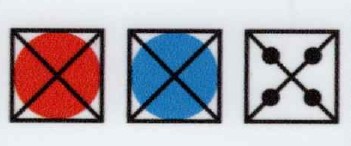 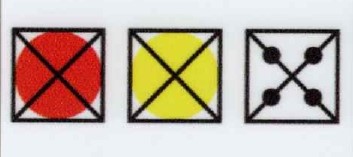 -Какие это цвета? (Желтый и синий). (педагог открывает шкатулку и достает пуговицы желтого и синего цветов)-А еще здесь записка. Сейчас я вам ее прочитаю.Педагог читает записку:   Пуговицы из шкатулки помогут отгадать вам эту загадку. Светило яркое солнышко. Но вдруг набежала синяя тучка, и полил синий дождик, смешались синие капельки дождя с жёлтыми солнечными лучами и окрасили листья на дереве в какой цвет? (Зелёный).- Правильно.  Какие цвета смешались между собой, и получился зелёный? (Ответы детей - синий и жёлтый)- А теперь возьмите кисточки и попробуйте смешать эти два цвета. Не забывайте промывать кисточку после того, как нанесете на палитру один из цветов, а набрав второй цвет, смело смешивайте их. (Дети смешивают цвета).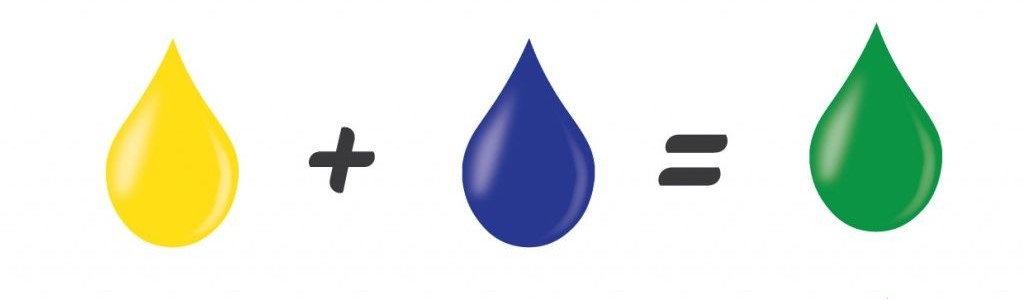 -Молодцы,  ребята, теперь можно получившимся у вас зеленым цветом раскрасить листья на деревьях, траву. (Дети подходят к изображению сада и раскрашивают листву на деревьях, траву).-Ну а нам пора разгадать второй код, чтобы открыть вторую шкатулку ( дети разгадывают коды).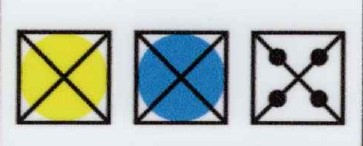 - Ребята, пуговицы каких цветов находятся в шкатулке? (Ответы детей). (Педагог открывает и показывает, что внутри шкатулки).- Ребята, посмотрите, здесь синяя и красная пуговицы и записка. Сейчас я вам ее прочитаю.- -Здесь  также записка. Педагог читает записку:  Пуговицы из шкатулки помогут отгадать вам эту загадку. На дереве висели ещё не созревшие красные сливы. И вот на них упали синие капельки дождя, и сливы сразу же созрели и стали какого цвета? (Фиолетового цвета).- Правильно, вот и вы сейчас попробуйте на палитре  получить фиолетовый цвет. 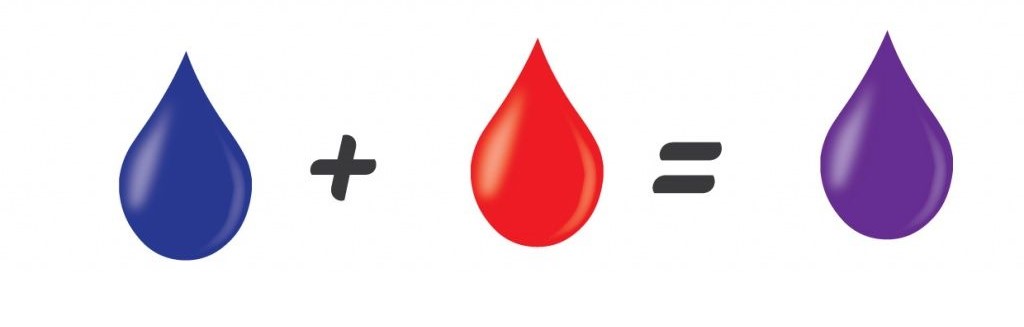 (Дети смешивают на палитре синий и красный цвета).Какие цвета смешались между собой, и получился фиолетовый цвет? (Ответы детей - красный и синий).- А теперь раскрасьте сливы на деревьях в нашем саду. (Дети подходят к изображению сада и раскрашивают сливы).- А в посылке пришла еще одна шкатулка.  Давайте разгадаем код, чтобы узнать, что там внутри.(Дети разгадывают два кода).- Ребята, пуговицы каких цветов находятся в шкатулке? (Ответы детей).(педагог открывает шкатулку и достает оттуда пуговицы желтого и красного цветов и записку)- Еще одна записка! Читаем!Педагог читает записку:  Ребята, отгадайте еще одну загадку. Ну вот, кончился дождик, и снова выглянуло солнце. Оно согрело своими жёлтыми лучами красный цветок, который рос возле дерева и цвета смешались, вспорхнула с цветка бабочка, какого цвета? (Оранжевого).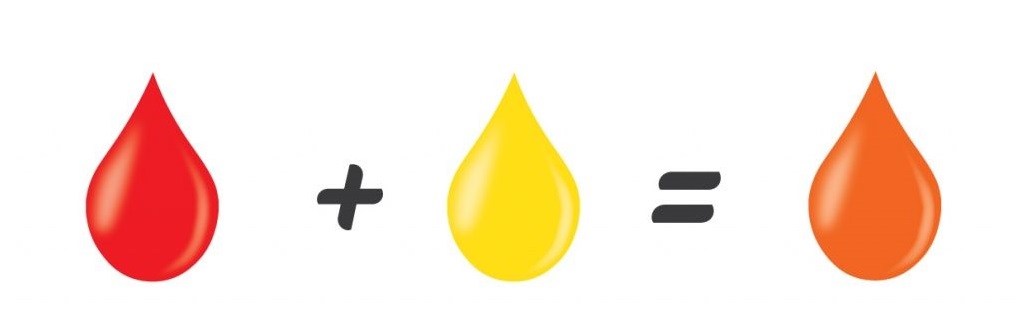 -А какие цвета смешались между собой и получился оранжевый цвет? (Ответы детей - жёлтый и красный)-Ребята, а теперь и вы попробуйте получить оранжевый цвет на палитре. (Дети смешивают цвета на палитре).Педагог: Вот мы и помогли жителям города Волшебных Красок, раскрасили фруктовый сад.Педагог: Ой, ребята, слышите кто- то плачет? Вы не знаете, кто это? (Ответы детей)- А я, кажется, знаю. В городе Волшебных Красок есть не только сад, но и огород, где растут овощи. Но и на огороде тоже побывал волшебник Резинка и стёр краски с овощей. Давайте поможем, оживим огород?- А чтобы узнать, кто плакал в огороде, жители волшебного города оставили нам загадки.Первая загадка:Красна девицаСидит в темнице,А коса на улице. (Ответы детей - морковь)(На доске педагог  вывешивает шаблон моркови).Педагог: Да, это морковь! Какого она цвета? (Ответы детей – белая)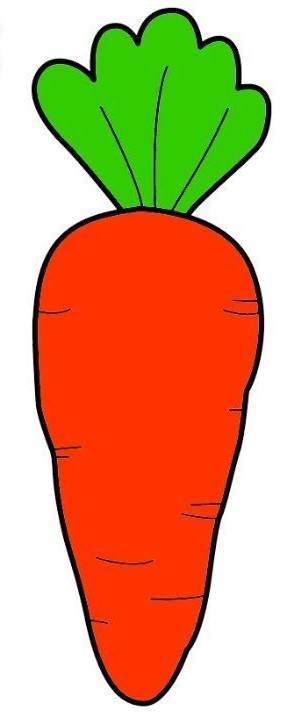 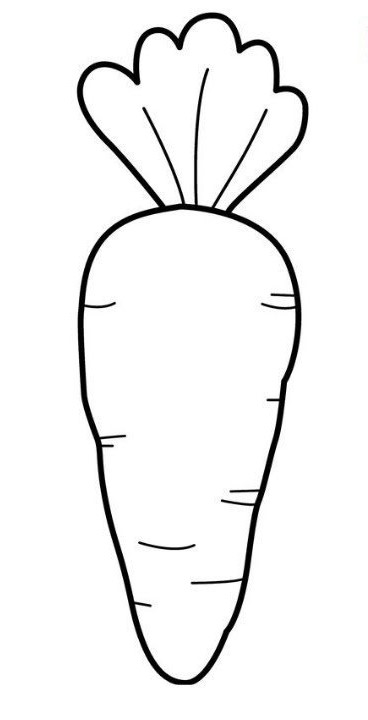 -Волшебник стер краску и она теперь белая. А какого цвета должна быть морковь? (Оранжевой)-Как  получить оранжевый цвет? (Ответы детей – смешать красный и жёлтый).-Молодцы! Поглядите, морковь стала тоже оранжевой.(Перевернуть шаблон моркови на яркую сторону)-Вот вам и вторая загадка: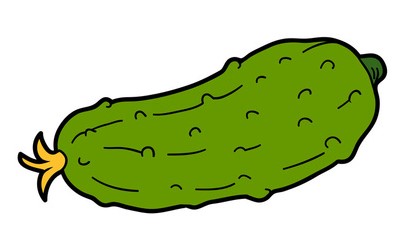 Наши поросятки выросли на грядке,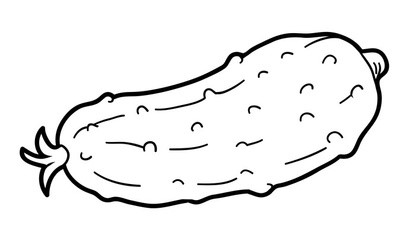 К солнышку бочком, хвостики крючком. (Ответы детей - огурцы)(На доске педагог  вывешивает шаблон огурца).-Этот огурец белый, а какого цвета он должен быть? (Ответы детей - зелёного).-А какие цвета надо смешать, чтобы получился зелёный? (Ответы детей - синий и жёлтый). (Перевернуть шаблон огурца на яркую сторону). -Наш огурец тоже стал зелёным, значит вы всё сделали правильно!- И вас ждёт третья загадка: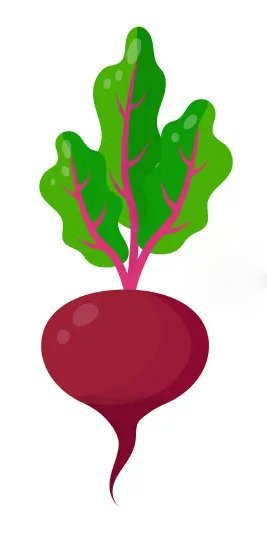 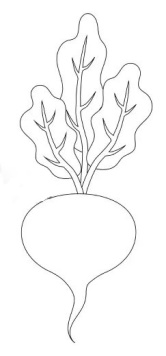 На грядке сидит Фёкла, а зовут её…. (Ответы детей - Свёкла)(На доске педагог  вывешивает шаблон свёклы).-А какого цвета свёкла? (Ответы детей - Фиолетового).-А сейчас какого цвета свёкла? (Белого)-Как можно получить фиолетовый цвет? (Ответы детей - смешать красный и синий цвет)Педагог: Вы, ребята молодцы! Вы раскрасили огород в городе Волшебных Красок.Педагог: Ребята, мы вместе и огород раскрасили яркими цветами, и сад фруктовый. А сам город остался не ярким, не разноцветным. И для того чтобы раскрасить город, а это очень сложная работа, предлагаю  объединиться в пары. Для каждой пары есть часть улицы волшебного города. Чтобы раскрасит дома, вернуть им прежний цвет, надо правильно раскрасить детали домов. В этом нам поможет схема: каждой цифре на доме соответствует – определенный цвет, посмотрите на доску.-Какой цвет соответствует цифре «1»? (Ответы детей – зелёный).-Какой цвет соответствует цифре «2»? (Ответы детей – фиолетовый).-Какой цвет соответствует цифре «3»? (Ответы детей – оранжевый).- Возьмите палитры и смешайте краски так, чтобы получились цвета: зелёный, фиолетовый, оранжевый. Договоритесь, кто и что в вашей паре будет раскрашивать, и каким цветом, но не забывайте, что каждой цифре соответствует определённый цвет. Если вы забыли, как получить цвета, посмотрите на схемы-подсказки. (На доске - схемы получения цветов)(дети берут со стола палитры с красками и кисточки и приступают к самостоятельной работе в парах)Педагог  уточняет:- Как вы в парах получили нужные цвета?- Какие краски вы смешали, чтоб получить зелёную краску?-Какие  краски смешали, чтоб получить оранжевую краску?(Индивидуальные ответы детей)Готовые работы дети раскладывают на полу и рассаживаются возле работ.Итог:Педагог: Посмотрите, какие красивые и разноцветные дома получились. Вы, молодцы, раскрасили город.- О чем просили нас жители города? (ответы детей)- Ребята, а как вы считаете, мы справились с задачей? (Ответы детей)- Почему вы считаете, что мы помогли жителям города Волшебных красок? (Ответы детей)- Смотрите, ребята, нас вышли встречать жители города - разноцветные человечки. Человечки очень рады, что вы помогли им. А давайте расскажем, как мы это сделали?(Выводы детей, индивидуальные ответы детей).- Вам было сложно, трудно? (Ответы детей)Педагог: Жители очень рады и благодарны вам. И в память о нашем путешествии человечки хотят вам подарить маленькие, волшебные раскраски, чтобы и у вас была своя маленький город, который вы и раскрасите.-А теперь нам пора возвращаться в детский сад.Физкультминутка.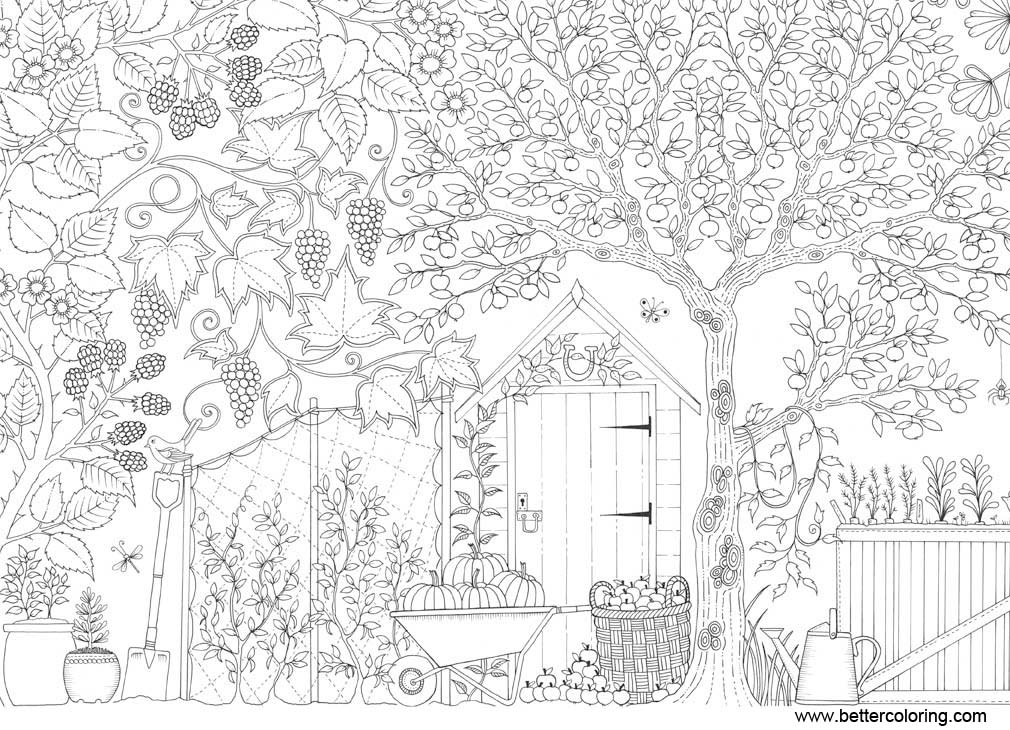 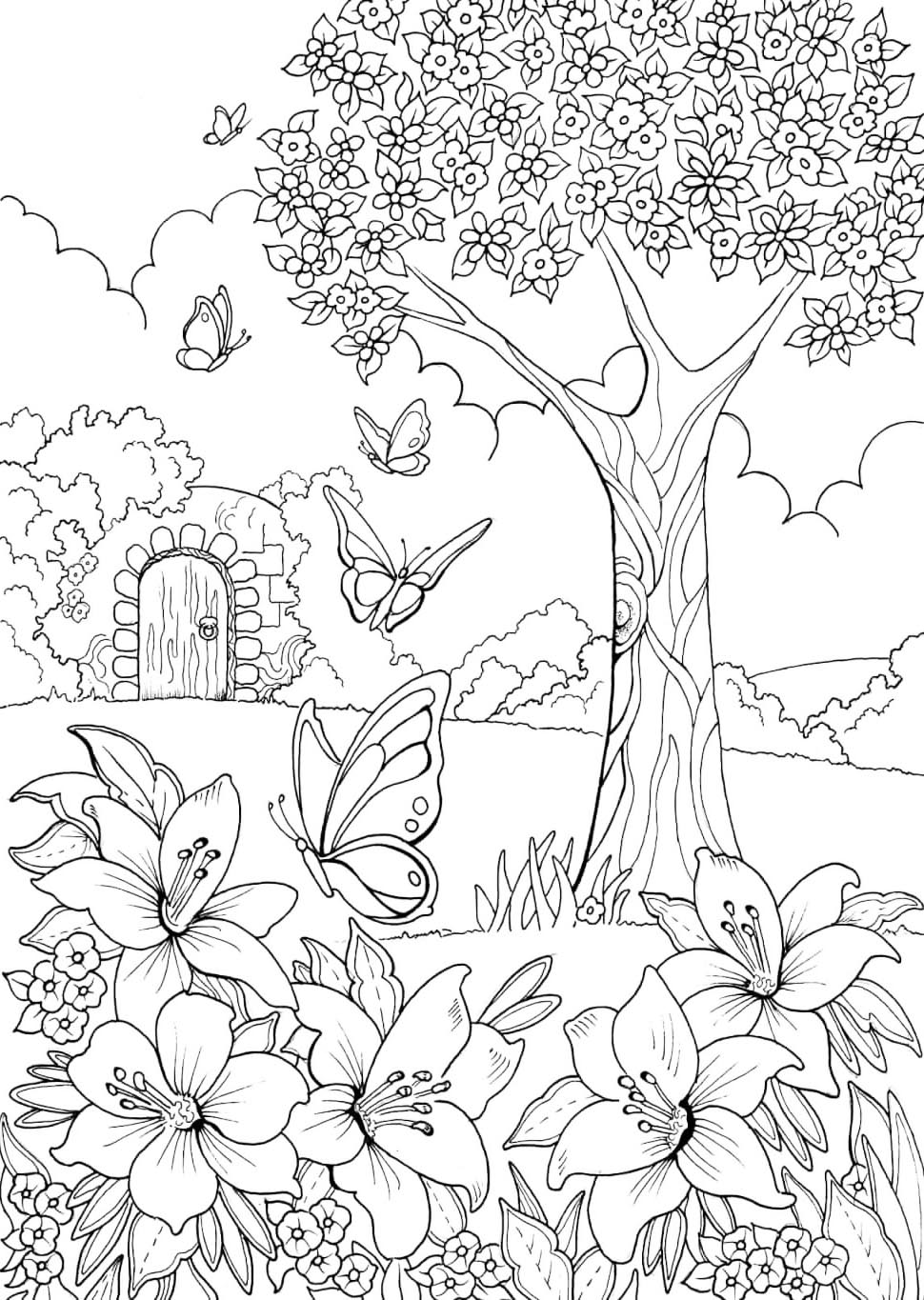 